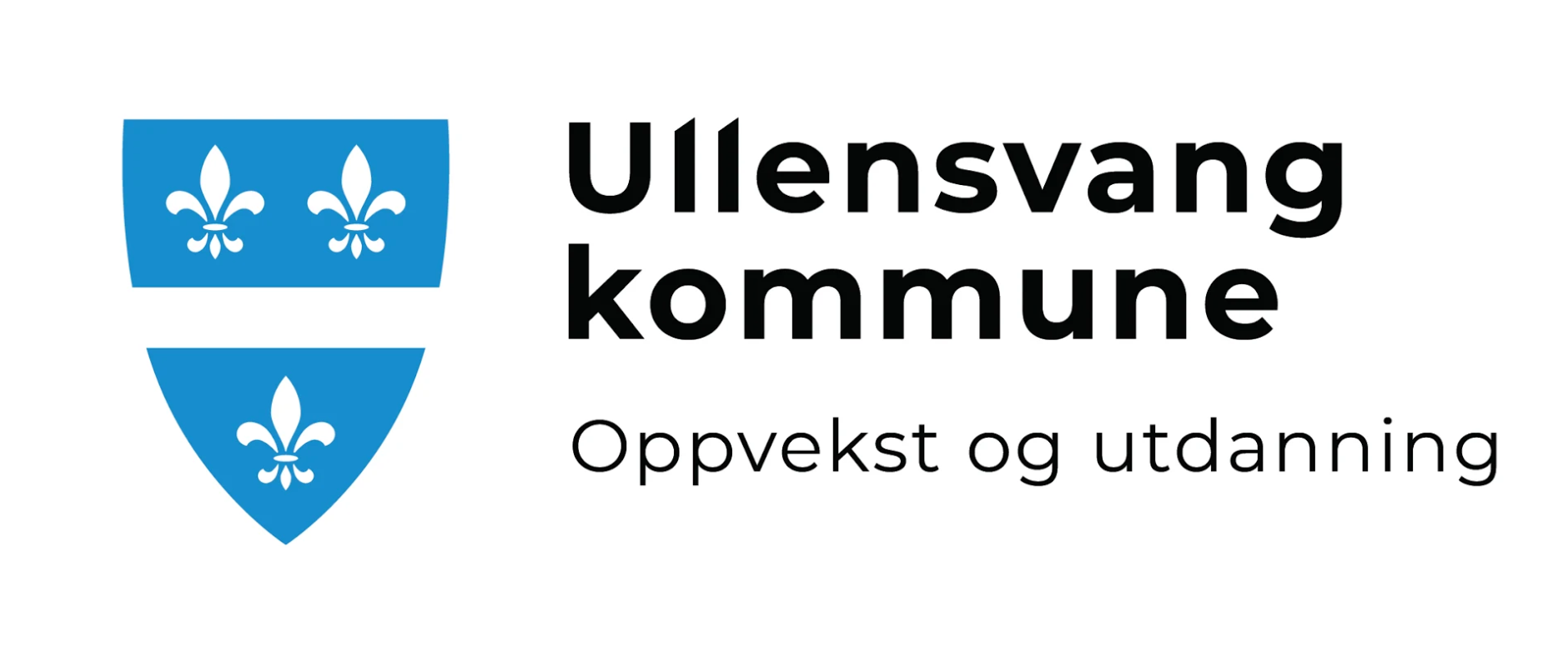 Informasjon om mitt barn til skulenEg / vi gir herved tillatelse til at pedagogisk leder ved avdeling  __________________  kan gi informasjon angående mitt barn  ____________________________ født _____________     til skolen / SFO i forbindelse med skulestart hausten 20--.Dato:  ___________________________________underskriftSkjema for referat fra foreldresamtale for overføring til skulen Foreldresamtale før skulestart – tema som blir tatt opp på overgangsmøte med skulen Sosial utvikling( lek, samarbeid, turtaking, interesser, samspill barn / barn, samspill barn / voksen, konfliktløsning, frie aktiviteter, tilrettelagte aktiviteter )Føresett si oppleving:Barnehagen si oppleving:Emosjonell utvikling( hvordan uttrykker barnet følelser som glede, sinne, frykt. Selvkontroll i forhold til følelser )Føresett si oppleving:Barnehagen si oppleving:Kognitiv utvikling( tankemessig intellektuell utvikling, nyttegjøring av tidligere kunnskaper og erfaringer. Konsentrasjon / hukommelse, mottakelig for oppgaveløsning, problemløsning / logisk tankegang, fantasi )Føresett si oppleving:Barnehagen si oppleving:Språk( TRAS, farger, begrep, skrive navnet sitt, interesse for tall og bokstaver (går til logoped) )Føresett si oppleving:Barnehagen si oppleving:Motorisk utvikling( Grovmotorikk og finmotorikk )Føresett si oppleving:Barnehagen si oppleving:HverdagsaktiviteterMåltid, påkledning, hygiene Føresett si oppleving:Barnehagen si oppleving:Dato: Opplysningene er gitt av :